Websites Association for Cognitive and Behavioral Therapies (ABCT)DBT®-Linehan Board of CertificationNational Education Alliance for Borderline Personality Disorder Borderline Personality Disorder Resource Center DBT Self Help Behavioral Tech, LLC Guidelines for Choosing a DBT TherapistDBT FAQPsychology Tools – UK site with CBT/DBT fact sheets and worksheetsArticles No Longer Wanting to Die Will Lippincott Books Dialectical Behavior Therapy DBT Skills Training Handouts and Worksheets, 2nd Edition Marsha M. Linehan The DBT workbook for overcoming depression and anxiety Thomas Marra Don’t let your emotions run your life: How DBT can put you in control Scott Spradlin Out of Control: A DBT- CBT workbook for getting control of our emotions Melanie Gordon Sheets Mindfulness Buddha’s Brain: The Practical Neuroscience of Happiness, Love and Wisdom Rick Hanson Full Catastrophe Living Jon Kabat-Zinn Mindfulness for Beginners Jon Kabat-Zinn The Mindfulness Solution: Everyday Practices for Everyday Problems Ronald. D. Seigel The Mindful Way through Depression: Freeing Yourself from Chronic Unhappiness Mark Williams, John Teasdale, Zindel Segal, and Jon Kabat-Zinn The Miracle of Mindfulness Thich Nhat Hanh Wherever You Go, There You AreKabat-ZinnWhen Things Fall Apart Pema Chodron Borderline Personality Disorder Borderline Personalty Disorder Demystified Robert OFriedel Borderline Personality Disorder in Adolescents, 2nd Edition: What To Do When Your Teen Has BPD: A Complete Guide for Families (September 2014) Blaise A Aguirre Borderline personality disorder: the facts. (2008) Krawitz R, Jackson W. The Buddha & The Borderline Kiera Van Gelder Get Me Out of Here Rachel Reiland Loving Someone with Borderline Personality Disorder: How to Keep Out-of-Control Emotions from Destroying Your Relationship Shari Manning Mindfulness for Borderline Personality Disorder: Relieve Your Suffering Using the Core Skill of Dialectical Behavior Therapy (May 2013) Blaise Aguirre, MD and Gillian Galen, PsyD Understanding and Treating Borderline Personality Disorder: A Guide for Professionals and Families (Feb. 2005) John G. Gunderson and Perry D. Hoffman, Ph.D. ParentingParent Management Training KazdinThe Kazdin Method for Parenting the Defiant Child Kazdin	Raising an Emotionally Intelligent Child  Gottman, Declaire, & Goleman Parenting a child who has intense emotions Pat Harvey Borderline Personality Disorder in Adolescents, 2nd Edition: What To Do When Your Teen Has BPD: A Complete Guide for Families (September 2014) Blaise A Aguirre Overcoming Borderline Personality Disorder: A Family Guide for Healing and Change - Paperback (Aug. 12, 2010) Valerie Porr Parenting a child who has intense emotions Pat Harvey RelationshipsThe High Conflict Couple: A Dialectical Therapy Guide to Finding Peace, Intimacy and Validation Alan Fruzzetti The Seven Principles for Making Marriage Work Gottman & SilverSmartphone ApplicationsFREE AZUMIO HEART RATE MONITOR 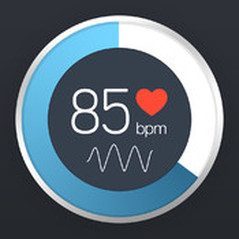 This FREE application provides a quick and easy way to tell if you are too upset to have an effective conversation with your partner (flooded) and/or could benefit from using some distress tolerance skills to bring down the intensity of your emotions. DBT DIARY CARD AND SKILLS COACH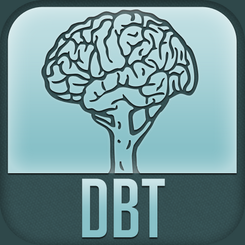 A handy application for DBT clients that allows you to create a customized diary card. As the application is on your phone, it increases the frequency and ease with which you can record relevant information.  In addition, this app functions as a "skills coach," and recommends skills to try based on your needs. Cost: $4.99.INSIGHT TIMER - MEDITATION TIMER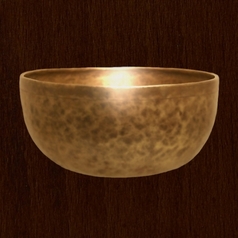 An invaluable tool for those who aim to deepen their practice. With 6 singing bowl sounds to choose from, this app allows you to set an alarm that can sound at intervals throughout your practice or at its conclusion. Cost: $2.99.
JKZ SERIES 1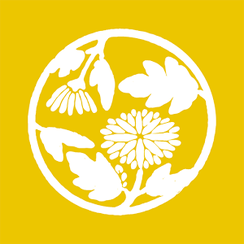 John Kabat-Zinn's iphone app makes the trainings provided in his 8-week Mindfulness-Based Stress Reduction class available to anyone with a smart phone. His guided meditations include a sitting meditation, yoga, and body scan meditation. Each is about 45 minutes. If you are serious about establishing or developing a meditation practice, this is a must have! Cost: $3.99.MOOD LOG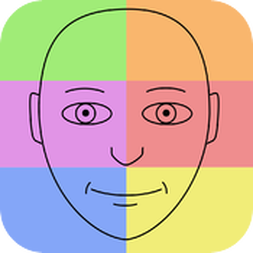 A simple and FREE way to monitor emotions across days, weeks, and months. For folks working on developing mindfulness of current emotions, or on their ability to regulate emotions, I highly recommend this application.RELAXATION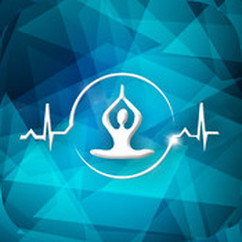 An excellent resource for those new to Progressive Muscle Relaxation and/or deep breathing. There are options for guided and non-guided exercises. This FREE app isn't bogged down with a lot of unnecessary features, making it easy to use in a crisis or on the go. LIVE OCD FREE 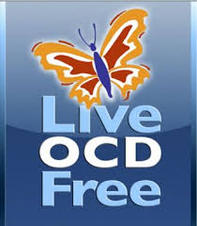 This is an EXCELLENT tool for individuals who are using Exposure and Response Prevention to treat obsessive-compulsive disorder. The app provides a nice compliment to the work we would be doing in session and provides clients with a quick and easy space in which to track and monitor treatment progress. 
Cost: $29.99.BREATHE 2 RELAX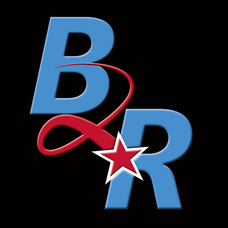 A must have for anyone working on flooding, anxiety, or emotion regulation. This FREE app provides many customizable options for various breathing exercises. Regardless of whether you are a new or seasoned practitioner of deep breathing, this is an invaluable tool for establishing and sustaining your practice!GOTTMAN INSTITUTE APPLICATIONS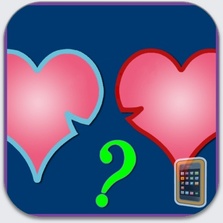 The Gottman Institute provides a nice collection of applications to supplement the work you will be doing in couple's therapy. These apps are also straightforward enough to be used by folks who aren't in couple's therapy, but would like to improve the quality of their relationships. Cost: Free - $2.99.